1. Размера 12:16 једнака је размери:4:820:2424:3213:174:3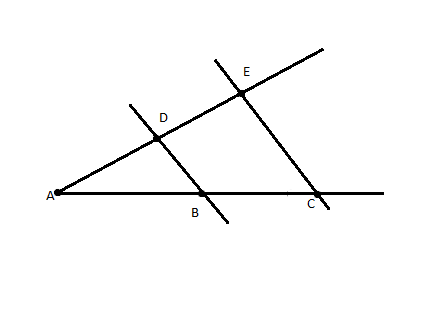 2. Ако је BD||CE, AB=12cm, AD=15cm и AE=20cm, онда је дужина дужи АC једнака:16 cm14 cm18 cm24 cm20 cm3. Марко је висок 150 cm, а његов отац 180cm.Ако је дужина Маркове сенке 50 cm, дужина сенке његовог оца у истом тренутку је:80 cm60 cm100 cm150 cm4. Који од датих парова дужи су самерљиве дужи?AB=3√2cm; CD=5√3cmAB=6cm; CD=2 cmAB=3√3cm; CD=4√3cmAB=2,5cm; CD=3,21cmAB=2cm; CD=2√2cm5. Ако је a:b=2:3, тада је:b:2=a:3b:a=2:32:a=b:32:a=3:b6. Размера дужи MN:PQ je 5:6.Ако је дужина дужи МN=10cm, онда је дужина дужи PQ једнака:12cm30cm10cm6cm20cm7. У једнакостраничном троуглу самерљиве су дужине:полупречника описане кружнице и страницеполупречника уписане и описане кружницеполупречника уписане кружнице и страницевисине странице8. Ако два троугла имају мере 70° и 30°, онда два угла њему сличног троугла имају мере:30° и 80°30° и 60°30° и 90°20° и 80°9. У тренутку када јарбол висине 3m има сенку дужине 5m, зграда има сенку дужине 60m.Одредити колика је висина зграде.58 m120 m36 m100 m10. Свака два:једнакостранична троугла су сличнаоштроугла троугла су сличнаправоугла троугла су сличнаједнакокрака троугла су слична11. Однос површине сличних троуглова једнак је односу:дужина висина тих троугловаквадрата дужина страница тих троугловаобима тих троугловадужина страница тих троуглова12. Висина правоуглог троугла која одговара хипотенузи дели хипотенузу на одсечке чије су дужине 12cm и 4cm.Дужина те висине је?4 cm4√3 cm4√2 cm8 cm